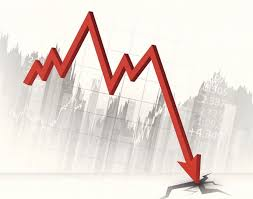 |1929 : krach à Wall Street. C'est le plus connu et le plus grave par son ampleur et ses conséquences. Il fait suite à la vague des années folles aux États-Unis en raison de la forte croissance de l'économie américaine.  80 % des transactions sur les actions se font à crédit rend très risqué un retournement du marché qui rendrait le remboursement des titres impossibles. C'est ce qui se passe le mardi noir. Le mardi 29 octobre 1929, l'indice Dow Jones de la Bourse de New York perd plus de 22 % en début de séance.  Tous les investisseurs vendent leurs actions cette journée.  Ce qui provoque un immense débalancement au marché boursier.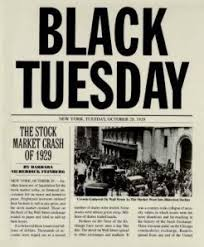 Les Bourses ne cesseront de reculer. Cette crise donne un coup de frein aux spéculations boursières. Elle marque le début de la Grande Dépression aux États-Unis, au Canada et d'une crise économique mondiale, qui affecte l'Europe dans les années 1930. Favorisant par ses effets – une très forte hausse du chômage notamment – la montée du nazisme et du fascisme en Europe, elle est un des facteurs de la seconde guerre mondiale.Ce n'est qu'en 1954 que la Bourse américaine retrouvera son niveau d'avant le krach.